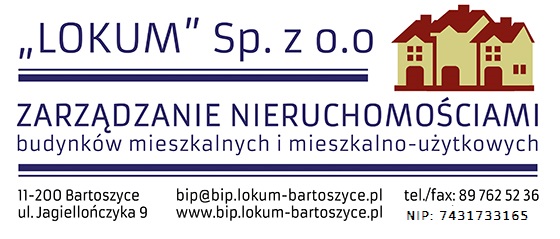 Bartoszyce, dnia 2019-05-22Ogłoszenie o wyniku postępowania	„LOKUM” Sp. z o. o. w Bartoszycach, ul. Jagiellończyka 9 informuje, że na ogłoszone zaproszenie do składania ofert na wykonanie „Projektu budowlanego przebudowy wewnętrznej instalacji gazowej od podejścia do gazomierza i instalacji do kuchenki” w budynku mieszkalnym przy                        Pl. Konst. 3  Maja 29    w Bartoszycach  wpłynęły 4 oferty.Wspólnota mieszkaniowa wybrała ofertę firmy: HYDROSYSTEM Krzysztof Horyd ul. Bartoszycka 18 11-100 Lidzbark Warmiński na sumę 2 460,00 zł brutto.Termin wykonania - 28.06.2019r.